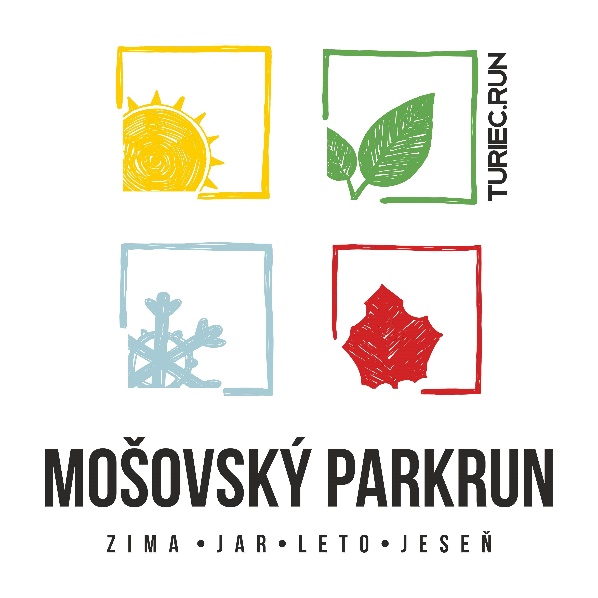 SúťažIII. Mošovský ParkRun 2021Rok: 2021Vyhlasovateľ: TURIEC.RUNKategórie: sezónne ocenenie, absolútne poradie M/Ž, podľa tabuľky koeficientov WMABodovanie: Celkový počet bodov po štyroch štartoch1-33, 2-29, 3-26, 4-24, 5-22, 6-20, 7-19, 8-18, 9-17, 10-16, 11-15, 12-14, 13-13, 14-12, 15-11, 16-10, 17-9, 18-8, 19-7, 20-6, 21-5, 22-4, 23-3, 24-2, 25-1, 26-1, ... 69-1.Web: https://docs.google.com/document/d/1Owm9MCfQ6Nsl4KWe8W5pj5mc6c6AIUHkKJt2nKom88E/edit Kontakt: Konstantin Železov, email: iron69run@gmail.com tel.: +421 949 739 16924. 01. 2021 (Ne) Mošovský ParkRun Zima25. 04. 2021 (Ne) Mošovský ParkRun Jar25. 07. 2021 (Ne) Mošovský ParkRun Leto24. 10. 2021 (Ne) Mošovský ParkRun Jeseň